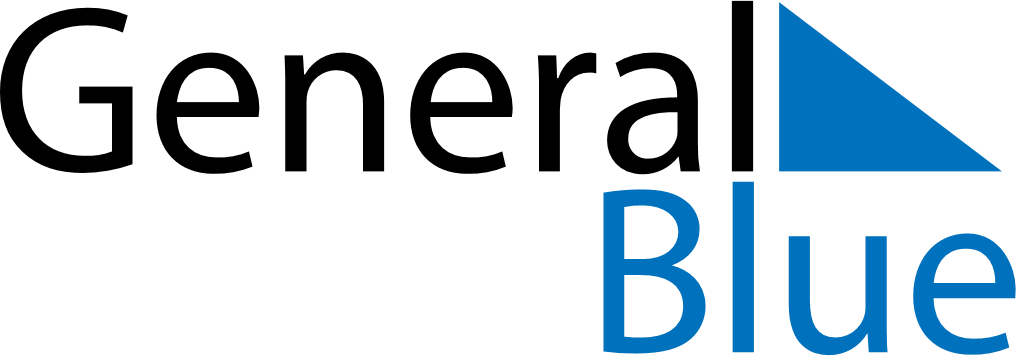 Daily PlannerFebruary 21, 2027 - February 27, 2027Daily PlannerFebruary 21, 2027 - February 27, 2027Daily PlannerFebruary 21, 2027 - February 27, 2027Daily PlannerFebruary 21, 2027 - February 27, 2027Daily PlannerFebruary 21, 2027 - February 27, 2027Daily PlannerFebruary 21, 2027 - February 27, 2027Daily Planner SundayFeb 21MondayFeb 22TuesdayFeb 23WednesdayFeb 24ThursdayFeb 25 FridayFeb 26 SaturdayFeb 27MorningAfternoonEvening